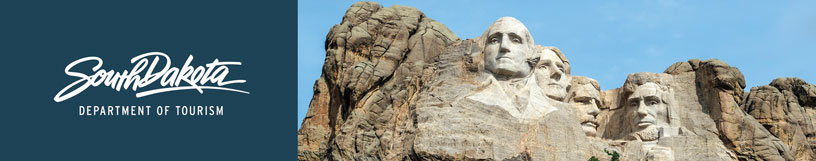 GOVERNOR’S TOURISM ADVISORY BOARD MEETINGAgenda
Tuesday, January 19, 2021, 1 pm CTDolly Reed PlazaDepartment of Tourism - Creekside Conference Room711 East Wells AvenuePierre, South Dakota1:00 PM		Call Meeting to Order, President Kristi Wagner1:05 PM		Election of Officers1:15 PM		Tourism Conference Board Briefing, Wanda Goodman1:30 PM		Questions and Adjourn(Photographs of Board and New Officers, Chad Coppess)